[Nombre del Programa] Plan 2024 y Plan 2024-2030 Análisis de los factores internos y externos del programa: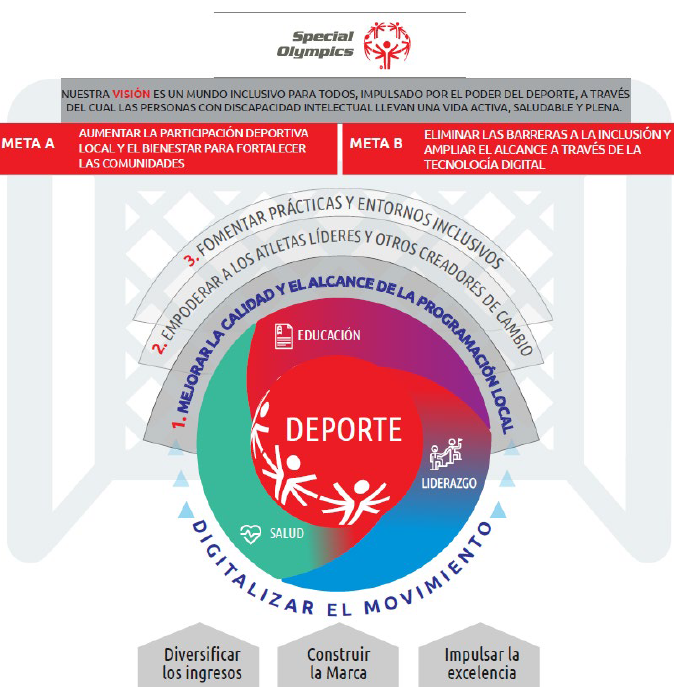 E1. Mejorar la calidad y el alcance de la programación local. E2. Empoderar a los atletas líderes y otros creadores de cambioE3. Fomentar Practicas y Entornos InclusivosH1. Digitalizar el MovimientoH2. Diversificar IngresosH3. Construir la MarcaH4. Impulsar la ExcelenciaFortalezas:Debilidades:Oportunidades (políticas, económicas, sociales, tecnológicas, organizacionales):Amenazas (políticas, económicas, sociales, tecnológicas, organizacionales):Iniciativa estratégicaMedida de éxitoObjetivo 20242024 AccionesObjetivo 2024-2030Acciones 2024-2030PropietarioIniciativa estratégicaMedida de éxitoObjetivo 20242024 AccionesObjetivo 2024-2030Acciones 2024-2030PropietarioIniciativa estratégicaMedida de éxitoObjetivo 20242024 AccionesObjetivo 2024-2030Acciones 2024-2030PropietarioIniciativa estratégicaMedida de éxitoObjetivo 20242024 AccionesObjetivo 2024-2030Acciones 2024-2030PropietarioIniciativa estratégicaMedida de éxitoObjetivo 20242024 AccionesObjetivo 2024-2030Acciones 2024-2030PropietarioIniciativa estratégicaMedida de éxitoObjetivo 20242024 AccionesObjetivo 2024-2030Acciones 2024-2030PropietarioIniciativa estratégicaMedida de éxitoObjetivo 20242024 AccionesObjetivo 2024-2030Acciones 2024-2030Propietario